	В соответствии с пунктом 1 части 4 статьи 19 Федерального закона от 05.04.2013г.№ 44-ФЗ «О контрактной системе в сфере закупок товаров, работ и услуг для государственных и муниципальных нужд», постановлением администрации Снежинского городского округа от 07.06.2017г. № 769 «Об утверждении требований к порядку разработки и принятия правовых актов о нормировании в сфере закупок для обеспечения нужд города Снежинска, содержанию указанных правовых актов и обеспечению их исполнения» (в ред.от 20.11.2018г.№ 1645), постановлением администрации Снежинского городского округа от 16.06.2017г. № 803 «О правилах определения требований к закупаемым органами местного самоуправления, органами управления администрации города Снежинска с правом юридического лица и подведомственными им казенными учреждениями и бюджетными учреждениями отдельным видам товаров, работ и услуг (в том числе предельных цен товаров, работ и услуг)» (в ред. от 19.06.2018 № 806),П Р И К А З Ы В А Ю:Продлить срок действие утвержденного приказом МКУ «УГХ СГО» от 29.06.2018 г. № 01-20/22/3 «Ведомственного перечня отдельных видов товаров, работ и услуг, в отношении которых устанавливаются потребительские свойства (в том числе характеристики качества) и иные характеристики, имеющие влияние на цену отдельных видов товаров, работ и услуг» (далее – Ведомственный перечень) МКУ «Управления городского хозяйства Снежинского городского округа» и подведомственных ему учреждений.Ведущему экономисту финансово-экономического отдела Рыжовой Л.И. разместить Ведомственный перечень в Единой информационной системе в сфере закупок в течение 7 календарных дней со дня подписания настоящего приказа. Контроль за исполнением приказа оставляю за собой.Руководитель МКУ«УГХ СГО»				                   		   	С.В. АлексеевРассылка:в дело – 1 экз.МКУ «СЗСР» – 1 экз.МКУ «Снежинское лесничество» - 1 экз.МКУ «Ритуал» - 1 экз.МБУ «ОМОС» - 1 экз.Исполнителю – 1 экз.Исполнитель – Рыжова Л.И., т.21643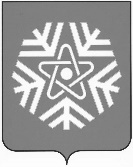 МУНИЦИПАЛЬНОЕ КАЗЁННОЕ УЧРЕЖДЕНИЕ«УПРАВЛЕНИЕ ГОРОДСКОГО ХОЗЯЙСТВА СНЕЖИНСКОГО ГОРОДСКОГО ОКРУГА»П Р И К А ЗМУНИЦИПАЛЬНОЕ КАЗЁННОЕ УЧРЕЖДЕНИЕ«УПРАВЛЕНИЕ ГОРОДСКОГО ХОЗЯЙСТВА СНЕЖИНСКОГО ГОРОДСКОГО ОКРУГА»П Р И К А ЗМУНИЦИПАЛЬНОЕ КАЗЁННОЕ УЧРЕЖДЕНИЕ«УПРАВЛЕНИЕ ГОРОДСКОГО ХОЗЯЙСТВА СНЕЖИНСКОГО ГОРОДСКОГО ОКРУГА»П Р И К А ЗОт  «  » июня 2019г.№ г. Снежинск, Челябинской областиО продлении срока действия ведомственного перечня